Publicado en Ciudad de México el 13/12/2021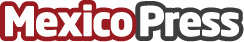 Las tendencias que reinarán en las bodas 2022: ecológicas, centradas en los invitados y de estilo relajadoBodas.com.mx junto con The Knot Worldwide, publican las tendencias que reinarán en las bodas 2022. Las parejas reflejarán sus valores y personalidad. La nueva tendencia son celebraciones de etiqueta moderna o lujo relajado, donde hay menos formalidad sin dejar de ser lujosa. Se dará más importancia a los invitados y elegirán proveedores locales, menús ecológicos y opciones para veganos. En decoración destacan elementos de fibras naturales y colores vivos estilo arty con mesas largas y súper decoradasDatos de contacto:Daniela Arreola+34657353312Nota de prensa publicada en: https://www.mexicopress.com.mx/las-tendencias-que-reinaran-en-las-bodas-2022 Categorías: Interiorismo Gastronomía Moda Sociedad Entretenimiento Ciudad de México Celebraciones http://www.mexicopress.com.mx